Edexcel GCSEMathematics (Linear) – 1MA0ADDITION AND SUBTRACTIONMaterials required for examination	Items included with question papersRuler graduated in centimetres and	Nil millimetres, protractor, compasses,pen, HB pencil, eraser. Tracing paper may be used.InstructionsUse black ink or ball-point pen.Fill in the boxes at the top of this page with your name, centre number and candidate number. Answer all questions.Answer the questions in the spaces provided – there may be more space than you need. Calculators may be used.InformationThe marks for each question are shown in brackets – use this as a guide as to how much time to spend on each question.Questions labelled with an asterisk (*) are ones where the quality of your written communication will be assessed – you should take particular care on these questions with your spelling, punctuation and grammar, as well as the clarity of expression.AdviceRead each question carefully before you start to answer it. Keep an eye on the time.Try to answer every question.Check your answers if you have time at the end.There were 34 coins in a bag. Jim took 15 coins out of the bag. Rose put 17 coins into the bag.How many coins are now in the bag?...................................(Total 2 marks)33 people were on a bus.19 people got off. 15 people got on.How many people are now on the bus?…………………….3.Jonathan buys a can of cola and a roll.Work out the total cost.Sachin buys a cup of tea, a cup of coffee and 2 sandwiches.Work out the total cost.£ ………………...(1)Kim buys a can of cola, a cup of coffee and a sandwich. She pays with a £5 note.Work out how much change she should get.£ ………………...(2)£ ………………...(3)Chris buys1 map costing £4.50whistle costing £1.35bars of chocolate costing £0.55 eachHe pays with a £10 note.Work out how much change he should get.Susan is decorating her bedroom. She buyspaint brush costing £2.46 1 paint roller costing £3.08tins of paint costing £5.95 eachShe pays with a £20 note.Work out how much change she should get.£ .....................................(Total 3 marks)£......................................Rizwan buys6 stamps at 25p each2 packs of postcards at 89p per pack 1 pack of labels at £1.09He pays with a £10 note.Work out how much change Rizwan should get.Complete this bill.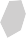 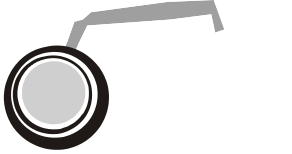 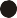 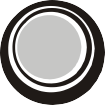 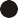 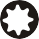 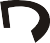 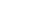 £ ............................................(Total 3 marks)8.Tony buys one child ticket and one senior ticket.Work out the total cost.Stephanie buys adult tickets only.The total cost is £60.55How many adult tickets does she buy?£ ..................................(1)Kamala buys one adult ticket and two child tickets. She pays with a £20 note.How much change should she get?........................(2)£ ..................................(3)Farah buyspens at 84p eachfolders at £1.35 each 1 pencil case at £1.49She pays with a £10 note.Work out how much change Farah should get from £10.£ ……………………………(Total 3 marks)Mrs Adams bought cinema tickets for 4 adults and their children.An adult ticket costs £5 A child ticket costs £4Mrs Adams paid a total of £48Work out the number of child tickets bought by Mrs Adams.Work out7.6 – 4.83..........................(Total 3 marks)..........................(Total 3 mark)Christine buysa calculator costing £5.95 a pencil case costing £1.62 a ruler costing 25ptwo pens costing 48p each She pays with a £10 note.How much change should she get from her £10 note?Christine needs 160 tiles for a room. Tiles are sold in boxes.There are 12 tiles in each box.£........................(3)Work out the least number of boxes of tiles that Christine needs.Each box of tiles costs £12.20................ boxes(2)Work out the total cost of the boxes of tiles that Christine needs.£........................(2)(Total 7 marks)Michael’s  Cycle RepairsMichael’s  Cycle RepairsMichael’s  Cycle RepairsMichael’s  Cycle RepairsDescriptionNumberCost of each itemTotalBrake blocks4£4.12£16.48Brake cables2£5.68£ ..........................Pedals2£ ..........................£45.98Labour charge 1 1  hours at £12.00 an hour2Labour charge 1 1  hours at £12.00 an hour2Labour charge 1 1  hours at £12.00 an hour2£ ..........................TotalTotalTotal£ ..........................Cinema ticketsCinema ticketsAdult ticket:£8.65Child ticket:£4.90Senior ticket:£5.85